 «1-қазан – Халықаралық қарттар күні» өтілгені туралы ақпарыАқиқатты айқындап жарияларБара жатыр азайып қариялар .Дауыл тұрса , бүлк етіп тоқтамайтын,Бара жатыр сарқылып дариялар.Мұқағали Мақатаев	Бұл мереке – сұлу табиғатымыздың мол өнім беретін , күннің жұмсақ сәулесімен қуантатын , алтын күз шағымен тұспа – тұс келетін кезең.Біз өнеге тұтып, әлі де ақыл – кеңес, тәжірибе алатын, өмірдің небір қиындықтарын қайыспай жеңе білген аға ұрпақтарымызға бас иетін күн. Бүгінгі жастар үшін сіздердің жылдар бойы жинақтаған білімдеріңіз бен тәжірибелеріңіздің маңызы ерекше.   Біз , жалпы білім беретін № 5 орта мектепрің 8 «А» сынып оқушыларымен қаламыздың  Шашубай 21 – 66 пәтерінде тұратын Роза апайымызға барып қайттық.  Ол кісінің өмір баянымен , еңбек жолымен таныстық. Мектептің атынан сыйлық сыйладық. Талай жас буын тәрбиелеп, ізбасарларыңызды өсірдіңіз , оларға берген ізгі тәлім – тағылымдарыңыз үшін алғысымызды білдіреміз! Сізге зор денсаулық, көтеріңкі көңіл, сәттілік пен ұзақ ғұмыр тілейміз! Әрқашан жаныңызда сізді құрметтейтін  балаларыңыз, сүйікті немерелеріңіз бен достарыңыз көп болсын! Мерекеңіз құтты болсын!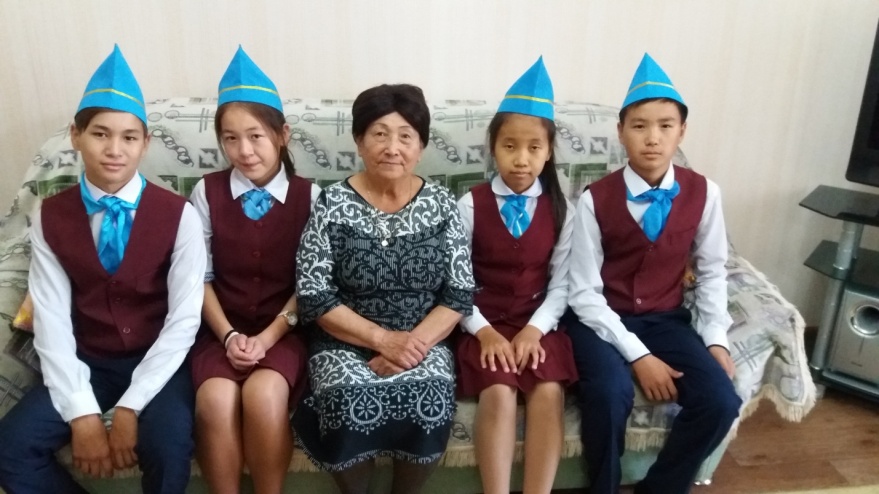 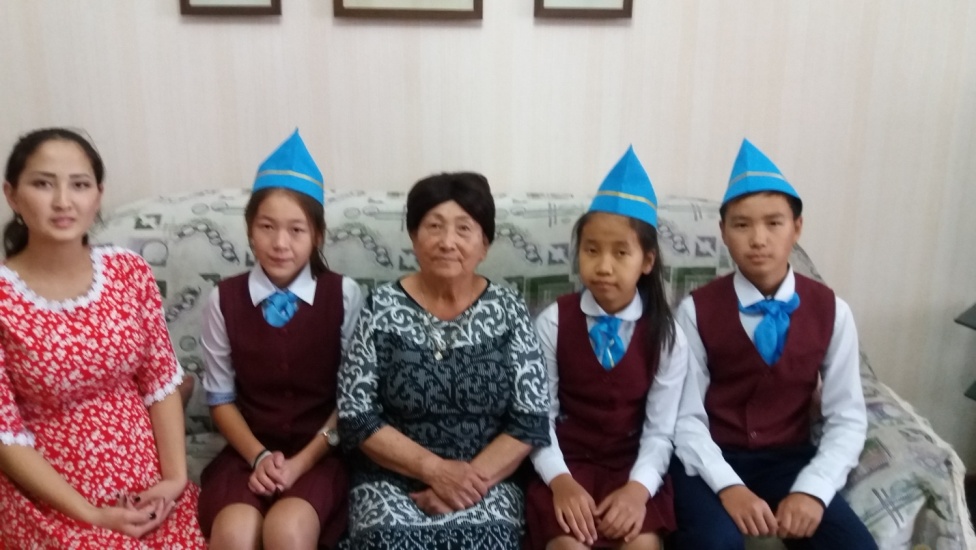 